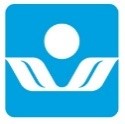 EMResource® Quick Reference Guide for Blood Bank Status Purpose: The purpose of this document is to provide guidance to the blood bank leadership and otherstaff who may update hospital blood status in EMResource. Monthly Drills: Zone 2 (regions 4, 7 & 8) will conduct monthly drills to evaluate the ability for hospitals toupdate their blood status in EMResource and validate the appropriate people are listed in the TENS massnotification system. A TENS alert will be sent the first Wednesday of the month to the blood bank group at 9:00 a.m. requestingupdates in EMResource by 10:00 a.m.Overview of Terminology in EMResourceA resource is an entity that reports a status. These can be facilities, organizations, and agencies that report information on blood bank capabilities. Definitions:Resources= Hospitals or FSEDsStatus= Columns of Essential Elements of Information (EEI) or data points (i.e. Blood Type)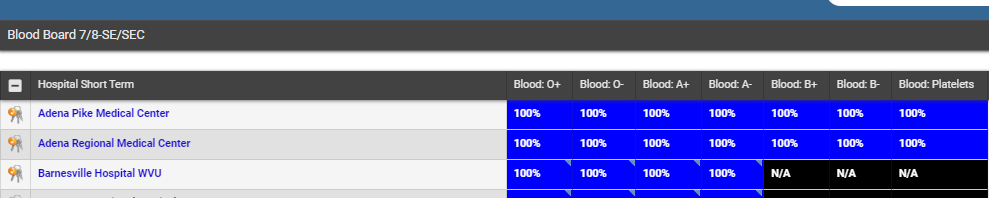 To Update Blood Bank Status Login to EMResource: https://emresource.juvare.com   Each individual user should have an account. If you need an account please contact Jodi Keller – Central Region (jkeller@cotshealth.org) or Kelsey Blackburn – SE/SEC Region (kblackburn@cotshealth.org). Once logged in click on the drop-down area under the view tab – this is the second drop down in the top left of the page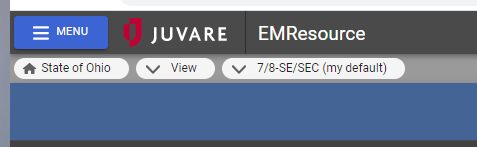 Then click on Blood Board Zone 2 (4+7/8) - This will navigate you to the Blood Board view for Zone 2 (4+7/8)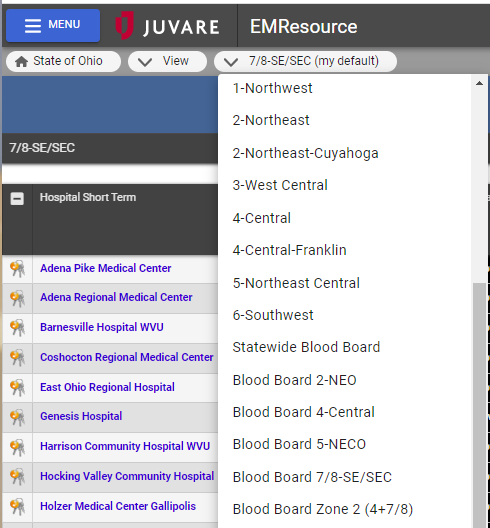 Find your hospital (resource) in the list and you will notice keys beside your hospital. This will take you to the status updates. 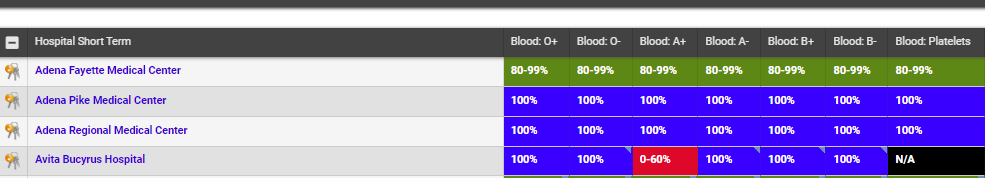 Once at the status screen – click on “select all” at the top left of the screen to expand each status type. 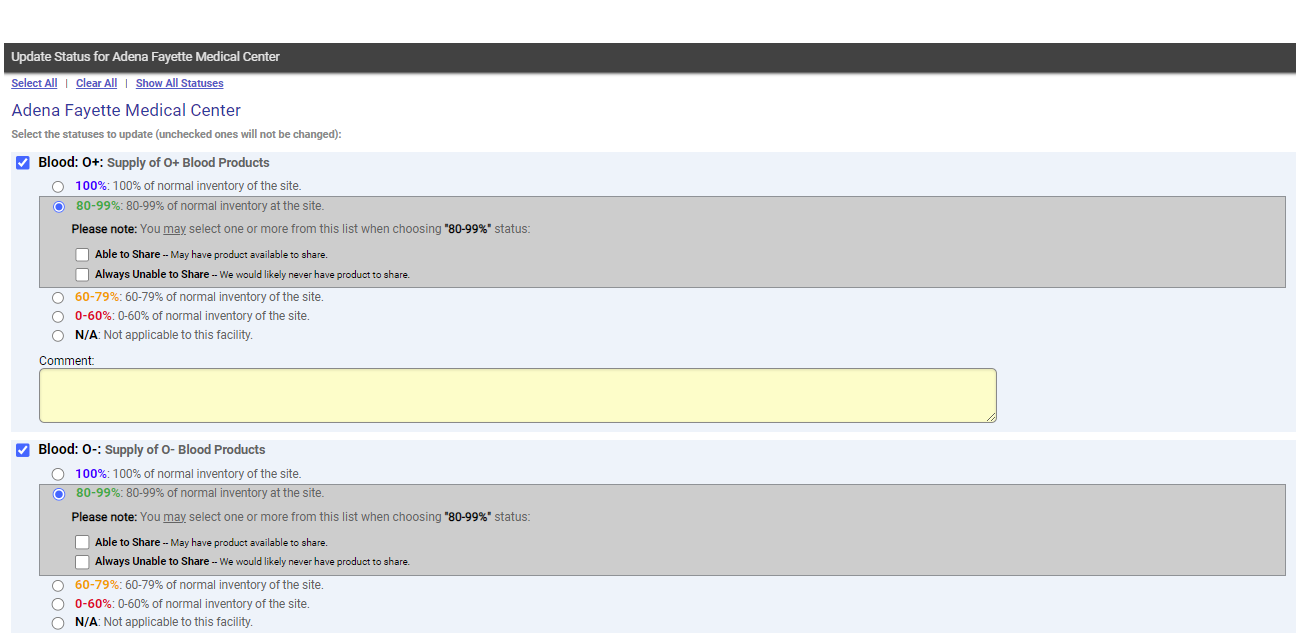 Complete each status type based on your blood type capacity on hand and check the box if you are able to share. *You will also include any blood type requests you may have or short date units that will be expiring soon. Once done click save. 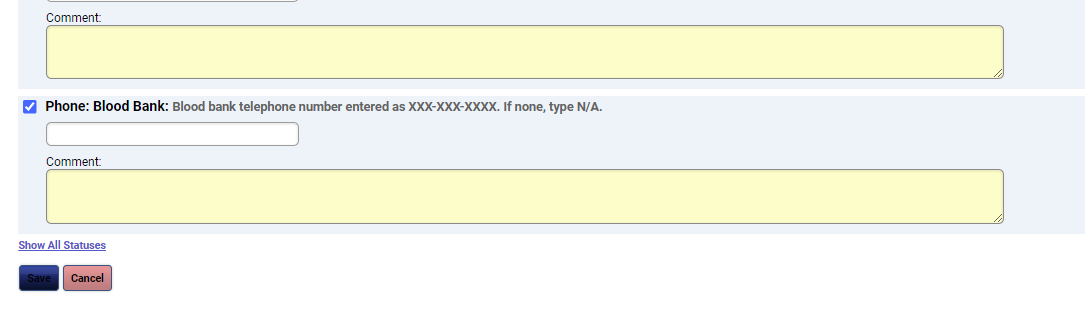 Once you have completed entering your statuses and click save you will be re-directed back to the zone 2 blood board page where you can review your data and see the entire zone’s availability. 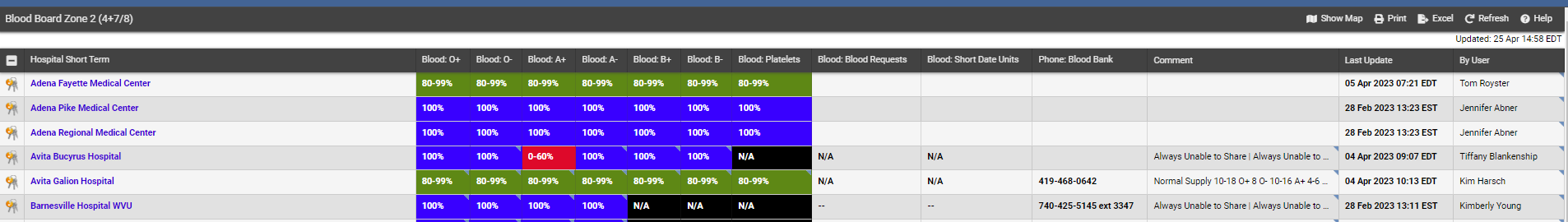 